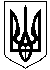 УКРАЇНАОЛЕКСАНДРІЙСЬКА РАЙОННА ДЕРЖАВНА АДМІНІСТРАЦІЯКІРОВОГРАДСЬКОЇ ОБЛАСТІВІДДІЛ ОСВІТИНАКАЗвід 03.08.2015 року							№ 234м. ОлександріяПро організований початок 2015/2016 навчального року На виконання статей 16, 34 Закону України «Про загальну середню освіту», відповідно до листа Міністерства освіти і науки України від 22 травня 2015 року № 1/9-253 «Про структуру 2015/2016 навчального року та навчальну плани загальноосвітніх навчальних закладів», наказу департаменту освіти і науки Кіровоградської обласної державної адміністрації від 28 липня 2015 року № 291 «Про організований початок 2015/2016 навчального року» та з метою належної організації навчального процесу у 2015/2016 навчального року НАКАЗУЮ:Провести 28 серпня 2015 року районну серпневу конференцію педагогічних працівників, в ході якої обговорити питання «Про підсумки розвитку дошкільної, загальної середньої та позашкільної освіти у 2014/2015 навчальному році та основні завдання на 2015/2016 навчальний рік».Затвердити структуру 2015/2016 навчального року та терміни проведення канікул у загальноосвітніх навчальних закладах району (додаток 1).Директорам загальноосвітніх навчальних закладів району:Розпочати2015/2016 навчальний рік у День знань 01 вересня 2015 року проведенням свята «Перший дзвоник» та першого уроку «Ми – нація єдина!».До 01 вересня 2015 року створити умови щодо організації регулярного безкоштовного підвезення до місць навчання і додому учнів та педагогічних працівників загальноосвітніх навчальних закладів району.Провести набір учнів до 1-х та 10-х класів, забезпечити раціональне комплектування інших класів навчального закладу. Вжити заходів щодо забезпечення рівного доступу до якісної освіти осіб з особливими потребами.Погодити режим роботи загальноосвітнього навчального закладу органами державної санітарно-епідеміологічної служби.Затвердити робочі навчальні плани на 2015/2016 навчальний рік відповідно до рекомендацій Міністерства освіти і науки України (лист від 22 травня 2015 року №1/9-253), передбачивши навчальні години варіативної складової навчальних планів загальноосвітніх навчальних закладів у обсягах, згідно чинних Типових навчальних планів.До 01 жовтня 2015 року розглянути на нарадах при директорові питання про доцільність проведення навчальної практики та навчальних екскурсій.Директорам загальноосвітніх навчальних закладів району, завідувачам дошкільних навчальних закладів району до 25 вересня 2015 року проаналізувати стан охоплення дітей дошкільною освітою та вжити невідкладних заходів щодо 100-відсоткового залучення дітей п’ятирічного віку до різних форм здобуття дошкільної освіти.Головному спеціалісту відділу освіти Олександрійської районної державної адміністрації Михайленко С.Л.:Забезпечити контроль за дотриманням загальноосвітніми навчальними закладами району структури 2015/2016 навчального року.Інформацію про організований початок 2015/2016 навчального року надати департаменту освіти і науки Кіровоградської обласної державної адміністрації до 25 серпня 2015 року у текстовому вигляді та згідно форми, що додається.Контроль за виконанням даного наказу покласти на головного спеціаліста відділу освіти Олександрійської районної державної адміністрації Михайленко С.Л.Начальник відділу освіти                                                                                          О.Коріненко Додаток до наказу по відділу освіти Олександрійської районної державної адміністрації від  03.08.2015 р. № 234Структура 2015/2016 навчального рокуВересень Вересень Вересень Вересень Вересень Вересень Жовтень Жовтень Жовтень Жовтень Жовтень Листопад Листопад Листопад Листопад Листопад Листопад ПН714212828512192629162330ВТ181522292961320273101724СР291623303071421284111825ЧТ3101724181522295121926ПН4111825291623306132027СБ51219263101724317142128НД6132027411182518152229Грудень Грудень Грудень Грудень Грудень Січень Січень Січень Січень Січень Лютий Лютий Лютий Лютий Лютий ПН7142128411182518152229ВТ181522295121926291623СР2916233061320273101724ЧТ31017243171421284111825ПН4111825181522295121926СБ5121926291623306132027НД61320273101724317142128Березень Березень Березень Березень Березень Березень Квітень Квітень Квітень Квітень Квітень Травень Травень Травень Травень Травень Травень ПН7142128411182529162329ВТ181522295121926310172430СР291623306132027411182431ЧТ31017243171421285121925ПН4111825181522296132026СБ5121926291623307142127НД6132027310172418152228І семестр – з 1 вересня по 25 грудня ІІ семестр – з 11 січня по 26 травня Канікули: осінні – з 26 жовтня по 1 листопада зимові – з 26 грудня по 10 січня весняні – з 28 березня по 3 квітня Вручення документів про освіту:Для 9 класів – 09 червня 2016 рокуДля 11 класів – 29 травня 2016 року 